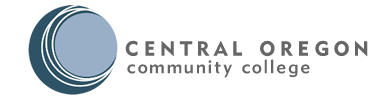 Committee End of Year Report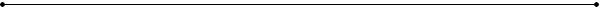 Committee Name:  June 2017: Update from the Shared Governance Work Group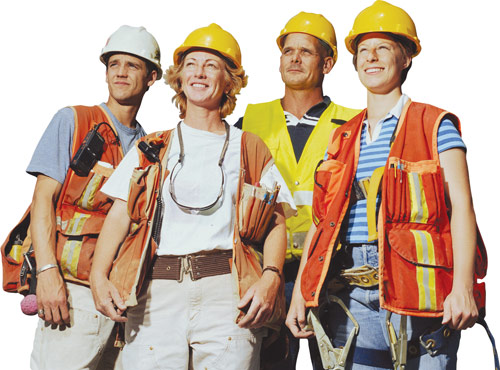 Committee Chair reporting:  Stacey DonohueFocus Area:  Working Group of College AffairsDate: June 2017Committee member names and positionsCommittee PURPOSE:
Our purpose is to help maintain effective Shared Governance at COCC.  We began in February 2016, so have complete 1 ½ years of our 2 year term as a Work Group.  In the fall, we will be submitting a proposal to College Affairs to become an advisory Committee.Committee STATUS SHORT SUMMARY REPORT a).   Key Recommendations and/or Requirements met:

        We recommended to College Affairs a process that could be followed for changes to any policy or procedure.  The revised policy (which now includes changes to procedures) was approved by College Affairs in Oct. 2017: Policy for Revising Policies and Procedures.  It is not yet in the online GP Manual, but should be by fall.     b).   Accomplishments and Opportunities:	Our charge includes making progress on the following activities.Provide training (in person, online, and/or with documents, such as a Shared Governance Handbook) and guidelines for committee members and chairs;       Handbook) and guidelines for committee members and chairs; In September 2016, we offered the first Shared Governance Workshop (15 attendees). The second workshop was offered on Dec. 7th, 2016 with 17 attendees.  Our next workshop will be on Sept. 19th, 2017 at 1pm: ALL are welcome!The current handbook is now available on our new website: We are looking for feedback from everyone! This fall, we will have a finalized “flow chart” of how policy and procedural changes are made!Complete an annual review of the Policy, Procedures and Committee Manuals to ensure that approved edits or updates were made, and to recommend revisions as needed.We reviewed and caught some errors in the online GP manual.A pdf of the GP manual will be available each September; however, any updates during the year are listed in a sidebar, thus printed manuals are not updated throughout the year.Investigate creating a central location for agendas, minutes, and recommendations; For now, we will collect end of year reports for the first time to review them and identify highlights across campus.Once COCC has an Intranet, we will work on finding a place to share quarterly and/or annual reports.Serve as a resource for anyone in the COCC community who has questions about the decision making process. Besides the Shared Governance workshops, individuals have approached us with questions related to Shared Governance or for help with their policy proposals.Starting fall 2017, a member of the Workgroup will be available as a resource for College and Academic Affairs.Develop a tool to assess the effectiveness of the goals of shared governance at COCC according to the definition of shared governance as stated in the GPM.We have developed a survey for Shared Governance Workshop participants, and next year, we will distribute a college-wide shared governance survey to assess the climate of Shared Governance at COCC.Determine the structure of a permanent group to monitor, lead and support shared governance at COCC, including the process for determining membership and standing duties of the group.We have a draft proposal that we will submit to College Affairs in the fall.     c).  Needs and ChallengesWe work so well together and the College has been so supportive, that we don’t have anything to add here.NamesPosition RepresentationStacey DonohueChair/facultyTim PetersonFacultyRenee Brazeau-AsherClassifiedSharla AndresenAdministration